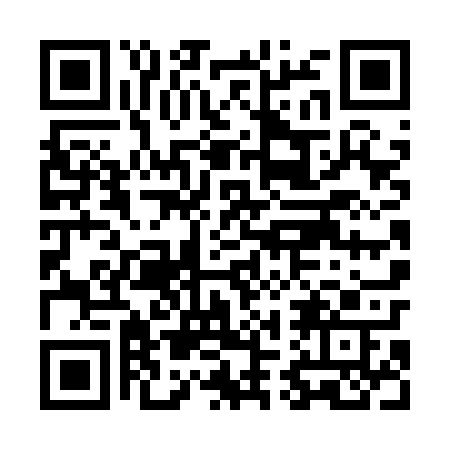 Ramadan times for Mragowo, PolandMon 11 Mar 2024 - Wed 10 Apr 2024High Latitude Method: Angle Based RulePrayer Calculation Method: Muslim World LeagueAsar Calculation Method: HanafiPrayer times provided by https://www.salahtimes.comDateDayFajrSuhurSunriseDhuhrAsrIftarMaghribIsha11Mon4:004:005:5811:453:345:325:327:2312Tue3:583:585:5611:443:355:345:347:2513Wed3:553:555:5411:443:375:365:367:2714Thu3:523:525:5111:443:385:385:387:2915Fri3:503:505:4911:443:405:405:407:3216Sat3:473:475:4611:433:415:415:417:3417Sun3:443:445:4411:433:435:435:437:3618Mon3:413:415:4111:433:445:455:457:3819Tue3:393:395:3911:423:465:475:477:4020Wed3:363:365:3611:423:475:495:497:4221Thu3:333:335:3411:423:495:515:517:4522Fri3:303:305:3111:423:505:535:537:4723Sat3:273:275:2911:413:525:555:557:4924Sun3:243:245:2711:413:535:565:567:5125Mon3:213:215:2411:413:555:585:587:5426Tue3:183:185:2211:403:566:006:007:5627Wed3:153:155:1911:403:586:026:027:5828Thu3:123:125:1711:403:596:046:048:0129Fri3:093:095:1411:394:006:066:068:0330Sat3:063:065:1211:394:026:086:088:0531Sun4:034:036:0912:395:037:097:099:081Mon4:004:006:0712:395:047:117:119:102Tue3:573:576:0412:385:067:137:139:133Wed3:543:546:0212:385:077:157:159:154Thu3:503:506:0012:385:097:177:179:185Fri3:473:475:5712:375:107:197:199:216Sat3:443:445:5512:375:117:207:209:237Sun3:403:405:5212:375:137:227:229:268Mon3:373:375:5012:375:147:247:249:289Tue3:343:345:4812:365:157:267:269:3110Wed3:303:305:4512:365:167:287:289:34